PUBLIC NOTICE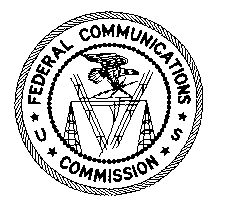 Federal Communications Commission			media information  202 / 418-0500							Fax-On-Demand  202 / 418-2830Washington, D.C. 20554						TTY 202 / 418-2555									Internet:  http://www.fcc.govReport No. SPB-259							Released:  August 12, 2014Request for Coordination of Canadian Earth Stationswith USA Terrestrial Fixed StationsThe government of Canada has requested frequency coordination for the following Canadian earth stations operating in the 3700-4200 MHz and 5925-6425 MHz frequency bands.  Interested parties may file comments regarding this request no later than September 11, 2014.  If no adverse comments are received by that date, these earth stations will be considered satisfactorily coordinated with the USA and Canada will be so advised.  In accordance with Section 1.51(c) of the Commission's rules, an original and four copies of all pleadings must be filed with the Secretary at the above address. All correspondence concerning this matter must reference this public notice using "Report No. SPB-259”.For further information, contact Towanda Bryant, Satellite Division, International Bureau, (202) 418-7245 or Towanda.Bryant@fcc.gov.GOVERNMENT OF CANADA REQUESTS COORDINATION WITH USASERVICE:    FIXED SATELLITE			CLASS OF STATION: FIXED EARTH STATIONLicense #: 					010000179-001Location: 					KLEINDALE BC PENDER HARBOUR BC HYDROCoordinates: 					45 38 24N 123 57 56WGround Height (AMSL)/Antenna Height (AGL): 	38 m / 3 mAntenna Diameter/TX Gain/RX Gain: 		2.58 m / 42.0 dBi / 38.0 dBiAntenna Azimuth/Elevation Angle:   		163.3 deg / 31.78 degTransmitter Polarity: 				TX horizontal  RX verticalMaximum Power Density (dBW/Hz): 		-32.6 dBW/HzSatellite Operating Arc: 				111.1 deg WSatellite transmission VIA: 			ANIK E-B   Date Effective: 					June 17, 2014TX Frequency (MHz) 	Bandwidth (kHz)		Emissions	EIRP (dBW) 	RX Frequency (MHz)6270.594		256.0			G1WCT		48.90					1500			G1WCT				4058.33	GOVERNMENT OF CANADA REQUESTS COORDINATION WITH USASERVICE:    FIXED SATELLITE			CLASS OF STATION: FIXED EARTH STATIONLicense #: 					010069786-001Location: 					DARTMOUTH, NOVA SCOTIACoordinates: 					44 40 21N 063 35 27WGround Height (AMSL)/Antenna Height (AGL): 	30 m / 4 mAntenna Diameter/TX Gain/RX Gain: 		3.80 m / 46.2 dBi / 41.8 dBiAntenna Azimuth/Elevation Angle:   		233.67 deg / 22.95 degTransmitter Polarity: 				TX horizontal  RX verticalMaximum Power Density (dBW/Hz): 		-55.5 dBW/HzSatellite Operating Arc: 				107.3 deg WSatellite transmission VIA: 			ANIK E-A   Date Effective: 					July 17, 2014TX Frequency (MHz) 	Bandwidth (kHz)		Emissions	EIRP (dBW) 	RX Frequency (MHz)6396.028		239.0			G1D		48.90					239.0			G1D				4171.028